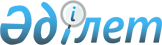 2018-2020 жылдарға арналған Талаптан ауылдық округінің бюджеті туралы
					
			Мерзімі біткен
			
			
		
					Қызылорда облысы Шиелі аудандық мәслихатының 2017 жылғы 27 желтоқсандағы № 19/13 шешімі. Қызылорда облысының Әділет департаментінде 2018 жылғы 9 қаңтарда № 6136 болып тіркелді. Қолданылу мерзімінің аяқталуына байланысты тоқтатылды
      Қазақстан Республикасының 2008 жылғы 4 желтоқсандағы Бюджет кодексінің 91бабына және "Қазақстан Республикасындағы жергілікті мемлекеттік басқару және өзін-өзі басқару туралы" Қазақстан Республикасының 2001 жылғы 23 қаңтардағы Заңының 6-бабына сәйкес Шиелі аудандық мәслихаты ШЕШІМ ҚАБЫЛДАДЫ:
      1. 2018-2020 жылдарға арналған Талаптан ауылдық округінің бюджеті 1 қосымшаға сәйкес, оның ішінде 2018 жылға мынадай көлемдерде бекітілсін:
      1) кірістер - 103 803 мың теңге, оның ішінде;
      салықтық түсімдер - 2 694 мың теңге;
      салықтық емес түсімдер - 85 мың теңге;
      негізгі капиталды сатудан түсетін түсімдер - 0;
      трансферттердің түсімі - 101 024 мың теңге;
      2) шығындар - 103 803 мың теңге;
      3) таза бюджеттік кредиттеу - 0;
      бюджеттік кредиттер - 0;
      бюджеттік кредиттерді өтеу - 0;
      4) қаржы активтерімен операциялар бойынша сальдо - 0;
      қаржы активтерін сатып алу - 0;
      мемлекеттік қаржы активтерін сатудан түсетін түсімдер - 0;
      5) бюджет тапшылығы (профициті) - 0;
      6) бюджет тапшылығын қаржыландыру (профицитін пайдалану) - 0;
      қарыздар түсімі - 0; 
      қарыздарды өтеу - 0;
      бюджет қаражаттарының пайдаланылатын қалдықтары - 0.
      Ескерту. 1-тармақ жаңа редакцияда - Қызылорда облысы Шиелі аудандық мәслихатының 28.12.2018 № 34/7 шешімімен (01.01.2018 бастап қолданысқа енгізіледі).


      2. Аудандық бюджеттен ауылдық бюджетке берілетін субвенция мөлшері 2018 жылға 95 190 мың теңге;
      3. Осы шешім 2018 жылғы 1 қаңтардан бастап қолданысқа енгізіледі және ресми жариялауға жатады. 2018 жылға арналған Талаптан ауылдық округінің бюджеті
      Ескерту. 1-қосымша жаңа редакцияда - Қызылорда облысы Шиелі аудандық мәслихатының 28.12.2018 № 34/7 шешімімен (01.01.2018 бастап қолданысқа енгізіледі). 2019 жылға арналған Талаптан ауылдық округінің бюджеті 2020 жылға арналған Талаптан ауылдық округінің бюджеті
					© 2012. Қазақстан Республикасы Әділет министрлігінің «Қазақстан Республикасының Заңнама және құқықтық ақпарат институты» ШЖҚ РМК
				
      Шиелі аудандық мәслихат
сессиясының төрағасы:

П. Маханбет 

      Шиелі аудандық
мәслихат хатшысы:

Б. Сыздык
Шиелі аудандық мәслихатының 2017 жылғы "27" желтоқсандағы №19/13 шешіміне 1-қосымша
Санаты
Санаты
Санаты
Санаты
Санаты
Сомасы, мың теңге
Сыныбы
Сыныбы
Сыныбы
Сыныбы
Сомасы, мың теңге
Кіші сыныбы
Кіші сыныбы
Кіші сыныбы
Сомасы, мың теңге
Атауы
Атауы
Сомасы, мың теңге
Кірістер
Кірістер
103803
1
Салықтық түсімдер
Салықтық түсімдер
2694
01
Табыс салығы 
Табыс салығы 
568
2
Жеке табыс салығы
Жеке табыс салығы
568
04
Меншiкке салынатын салықтар
Меншiкке салынатын салықтар
2116
1
Мүлiкке салынатын салықтар 
Мүлiкке салынатын салықтар 
55
3
Жер салығы 
Жер салығы 
200
4
Көлiк құралдарына салынатын салық 
Көлiк құралдарына салынатын салық 
1861
05
Тауарларға, жұмыстарға және қызметтерге салынатын iшкi салықтар
Тауарларға, жұмыстарға және қызметтерге салынатын iшкi салықтар
10
4
Кәсiпкерлiк және кәсiби қызметтi жүргiзгенi үшiн алынатын алымдар
Кәсiпкерлiк және кәсiби қызметтi жүргiзгенi үшiн алынатын алымдар
10
2
Салықтық емес түсiмдер
Салықтық емес түсiмдер
85
04
Мемлекеттік бюджеттен қаржыландырылатын, сондай-ақ Қазақстан Республикасы Ұлттық Банкінің бюджетінен (шығыстар сметасынан) қамтылатын және қаржыландырылатын мемлекеттік мекемелер салатын айыппұлдар, өсімпұлдар, санкциялар, өндіріп алулар
Мемлекеттік бюджеттен қаржыландырылатын, сондай-ақ Қазақстан Республикасы Ұлттық Банкінің бюджетінен (шығыстар сметасынан) қамтылатын және қаржыландырылатын мемлекеттік мекемелер салатын айыппұлдар, өсімпұлдар, санкциялар, өндіріп алулар
30
1
Мұнай секторы ұйымдарынан түсетін түсімдерді қоспағанда, мемлекеттік бюджеттен қаржыландырылатын, сондай-ақ Қазақстан Республикасы Ұлттық Банкінің бюджетінен (шығыстар сметасынан) қамтылатын және қаржыландырылатын мемлекеттік мекемелер салатын айыппұлдар, өсімпұлдар, санкциялар, өндіріп алулар
Мұнай секторы ұйымдарынан түсетін түсімдерді қоспағанда, мемлекеттік бюджеттен қаржыландырылатын, сондай-ақ Қазақстан Республикасы Ұлттық Банкінің бюджетінен (шығыстар сметасынан) қамтылатын және қаржыландырылатын мемлекеттік мекемелер салатын айыппұлдар, өсімпұлдар, санкциялар, өндіріп алулар
30
06
Басқа да салықтық емес түсiмдер
Басқа да салықтық емес түсiмдер
55
1
Басқа да салықтық емес түсiмдер
Басқа да салықтық емес түсiмдер
55
3
Негізгі капиталды сатудан түсетін түсімдер
Негізгі капиталды сатудан түсетін түсімдер
0
4
Трансферттердің түсімдері
Трансферттердің түсімдері
101024
02
Мемлекеттiк басқарудың жоғары тұрған органдарынан түсетiн трансферттер
Мемлекеттiк басқарудың жоғары тұрған органдарынан түсетiн трансферттер
101024
3
Аудандардың (облыстық маңызы бар қаланың) бюджетінен трансферттер
Аудандардың (облыстық маңызы бар қаланың) бюджетінен трансферттер
101024
Функционалдық топ
Функционалдық топ
Функционалдық топ
Функционалдық топ
Функционалдық топ
Сомасы, мың теңге
Функционалдық кіші топ
Функционалдық кіші топ
Функционалдық кіші топ
Функционалдық кіші топ
Сомасы, мың теңге
Бюджеттік бағдарламалардың әкімшісі
Бюджеттік бағдарламалардың әкімшісі
Бюджеттік бағдарламалардың әкімшісі
Сомасы, мың теңге
Бағдарлама
Бағдарлама
Сомасы, мың теңге
Атауы
Сомасы, мың теңге
Шығындар
103803
01
Жалпы сипаттағы мемлекеттiк қызметтер 
24842
1
Мемлекеттiк басқарудың жалпы функцияларын орындайтын өкiлдi, атқарушы және басқа органдар
24842
124
Аудандық маңызы бар қала, ауыл, кент, ауылдық округ әкімінің аппараты
24842
001
Аудандық маңызы бар қала, ауыл, кент, ауылдық округ әкімінің қызметін қамтамасыз ету жөніндегі қызметтер
20592
022
Мемлекеттік органның күрделі шығыстары
4250
04
Бiлiм беру
50374
1
Мектепке дейiнгi тәрбие және оқыту
50374
124
Аудандық маңызы бар қала, ауыл, кент, ауылдық округ әкімінің аппараты
50374
004
Мектепке дейінгі тәрбиелеу және оқыту және мектепке дейінгі тәрбиелеу және оқыту ұйымдарында медициналық қызмет көрсетуді ұйымдастыру
50374
06
Әлеуметтiк көмек және әлеуметтiк қамсыздандыру
3193
2
Әлеуметтiк көмек
3193
124
Аудандық маңызы бар қала, ауыл, кент, ауылдық округ әкімінің аппараты
3193
003
Мұқтаж азаматтарға үйде әлеуметтік көмек көрсету
3193
07
Тұрғын үй-коммуналдық шаруашылық
2697
3
Елді-мекендерді көркейту
2697
124
Аудандық маңызы бар қала, ауыл, кент, ауылдық округ әкімінің аппараты
2697
008
Елді мекендердегі көшелерді жарықтандыру
1417
011
Елді мекендерді абаттандыру мен көгалдандыру
1280
08
Мәдениет, спорт, туризм және ақпараттық кеңістiк
12394
1
Мәдениет саласындағы қызмет
12394
124
Аудандық маңызы бар қала, ауыл, кент, ауылдық округ әкімінің аппараты
12394
006
Жергілікті деңгейде мәдени-демалыс жұмыстарын қолдау
12394
12
Көлiк және коммуникациялар
2393
124
Қаладағы аудан, аудандық маңызы бар қала, кент, ауыл, ауылдық округ әкімінің аппараты
2393
045
Елді-мекендер көшелеріндегі автомобиль жолдарын күрделі және орташа жөндеу
2393
13
Басқалар
7910
9
Басқалар
7910
124
Аудандық маңызы бар қала, ауыл, кент, ауылдық округ әкімінің аппараты
7910
040
Өңірлерді дамытудың 2020 жылға дейінгі бағдарламасы шеңберінде өңірлерді экономикалық дамытуға жәрдемдесу бойынша шараларды іске асыруға ауылдық елді мекендерді жайластыруды шешуге арналған іс-шараларды іске асыру
7910
3. Таза бюджеттік кредит беру
0
4. Қаржы активтерімен жасалатын операциялар бойынша сальдо
0
5. Бюджет тапшылығы (профициті)
0
6. Бюджет тапшылығын қаржыландыру (профицитті пайдалану)
0
 7
Қарыздар түсімі
0
 16
Қарыздарды өтеу
0
8
Бюджет қаражатының пайдаланылатын қалдықтары
0
1
Бюджет қаражатының бос қалдықтары
0
1
Бюджет қаражатының бос қалдықтары
0Шиелі аудандық мәслихатының 2017 жылғы "27" желтоқсандағы №19/13 шешіміне 2-қосымша
Санаты
Санаты
Санаты
Санаты
Санаты
Сомасы, мың теңге
Сыныбы
Сыныбы
Сыныбы
Сыныбы
Сомасы, мың теңге
Кіші сыныбы
Кіші сыныбы
Кіші сыныбы
Сомасы, мың теңге
Атауы
Атауы
Сомасы, мың теңге
Кірістер
Кірістер
103689
1
Салықтық түсімдер
Салықтық түсімдер
1734
01
Табыс салығы 
Табыс салығы 
5
2
Жеке табыс салығы
Жеке табыс салығы
5
04
Меншiкке салынатын салықтар
Меншiкке салынатын салықтар
1729
1
Мүлiкке салынатын салықтар 
Мүлiкке салынатын салықтар 
59
3
Жер салығы 
Жер салығы 
214
4
Көлiк құралдарына салынатын салық 
Көлiк құралдарына салынатын салық 
1456
2
Салықтық емес түсiмдер
Салықтық емес түсiмдер
102
01
Мемлекет меншігінен түсетін кірістер
Мемлекет меншігінен түсетін кірістер
70
5
Мемлекет меншігіндегі мүлікті жалға беруден түсетін кірістер
Мемлекет меншігіндегі мүлікті жалға беруден түсетін кірістер
70
04
Мемлекеттік бюджеттен қаржыландырылатын, сондай-ақ Қазақстан Республикасы Ұлттық Банкінің бюджетінен (шығыстар сметасынан) қамтылатын және қаржыландырылатын мемлекеттік мекемелер салатын айыппұлдар, өсімпұлдар, санкциялар, өндіріп алулар

 
Мемлекеттік бюджеттен қаржыландырылатын, сондай-ақ Қазақстан Республикасы Ұлттық Банкінің бюджетінен (шығыстар сметасынан) қамтылатын және қаржыландырылатын мемлекеттік мекемелер салатын айыппұлдар, өсімпұлдар, санкциялар, өндіріп алулар

 
32
1
Мұнай секторы ұйымдарынан түсетін түсімдерді қоспағанда, мемлекеттік бюджеттен қаржыландырылатын, сондай-ақ Қазақстан Республикасы Ұлттық Банкінің бюджетінен (шығыстар сметасынан) қамтылатын және қаржыландырылатын мемлекеттік мекемелер салатын айыппұлдар, өсімпұлдар, санкциялар, өндіріп алулар
Мұнай секторы ұйымдарынан түсетін түсімдерді қоспағанда, мемлекеттік бюджеттен қаржыландырылатын, сондай-ақ Қазақстан Республикасы Ұлттық Банкінің бюджетінен (шығыстар сметасынан) қамтылатын және қаржыландырылатын мемлекеттік мекемелер салатын айыппұлдар, өсімпұлдар, санкциялар, өндіріп алулар
32
3
Негізгі капиталды сатудан түсетін түсімдер
Негізгі капиталды сатудан түсетін түсімдер
0
4
Трансферттердің түсімдері
Трансферттердің түсімдері
101853
02
Мемлекеттiк басқарудың жоғары тұрған органдарынан түсетiн трансферттер
Мемлекеттiк басқарудың жоғары тұрған органдарынан түсетiн трансферттер
101853
3
Аудандардың (облыстық маңызы бар қаланың) бюджетінен трансферттер
Аудандардың (облыстық маңызы бар қаланың) бюджетінен трансферттер
101853
Функционалдық топ
Функционалдық топ
Функционалдық топ
Функционалдық топ
Функционалдық топ
Сомасы, мың теңге
Функционалдық кіші топ
Функционалдық кіші топ
Функционалдық кіші топ
Функционалдық кіші топ
Сомасы, мың теңге
Бюджеттік бағдарламалардың әкімшісі
Бюджеттік бағдарламалардың әкімшісі
Бюджеттік бағдарламалардың әкімшісі
Сомасы, мың теңге
Бағдарлама
Бағдарлама
Сомасы, мың теңге
Атауы
Сомасы, мың теңге
Шығындар
103689
01
Жалпы сипаттағы мемлекеттiк қызметтер 
20531
1
Мемлекеттiк басқарудың жалпы функцияларын орындайтын өкiлдi, атқарушы және басқа органдар
20531
124
Аудандық маңызы бар қала, ауыл, кент, ауылдық округ әкімінің аппараты
20531
001
Аудандық маңызы бар қала, ауыл, кент, ауылдық округ әкімінің қызметін қамтамасыз ету жөніндегі қызметтер
20531
04
Бiлiм беру
51663
1
Мектепке дейiнгi тәрбие және оқыту
51663
124
Аудандық маңызы бар қала, ауыл, кент, ауылдық округ әкімінің аппараты
51663
004
Мектепке дейінгі тәрбиелеу және оқыту және мектепке дейінгі тәрбиелеу және оқыту ұйымдарында медициналық қызмет көрсетуді ұйымдастыру
51663
06
Әлеуметтiк көмек және әлеуметтiк қамсыздандыру
3577
2
Әлеуметтiк көмек
3577
124
Аудандық маңызы бар қала, ауыл, кент, ауылдық округ әкімінің аппараты
3577
003
Мұқтаж азаматтарға үйде әлеуметтік көмек көрсету
3577
07
Тұрғын үй-коммуналдық шаруашылық
1624
3
Елді-мекендерді көркейту
1624
124
Аудандық маңызы бар қала, ауыл, кент, ауылдық округ әкімінің аппараты
1624
008
Елді мекендердегі көшелерді жарықтандыру
1196
011
Елді мекендерді абаттандыру мен көгалдандыру
428
08
Мәдениет, спорт, туризм және ақпараттық кеңістiк
13026
1
Мәдениет саласындағы қызмет
13026
124
Аудандық маңызы бар қала, ауыл, кент, ауылдық округ әкімінің аппараты
13026
006
Жергілікті деңгейде мәдени-демалыс жұмыстарын қолдау
13026
13
Басқалар
13268
9
Басқалар
13268
124
Аудандық маңызы бар қала, ауыл, кент, ауылдық округ әкімінің аппараты
13268
040
Өңірлерді дамытудың 2020 жылға дейінгі бағдарламасы шеңберінде өңірлерді экономикалық дамытуға жәрдемдесу бойынша шараларды іске асыруға ауылдық елді мекендерді жайластыруды шешуге арналған іс-шараларды іске асыру
13268
3. Таза бюджеттік кредит беру
0
4. Қаржы активтерімен жасалатын операциялар бойынша сальдо
0
5. Бюджет тапшылығы (профициті)
0
6. Бюджет тапшылығын қаржыландыру (профицитті пайдалану)
0Шиелі аудандық мәслихатының 2017 жылғы "27" желтоқсандағы №19/13 шешіміне 3-қосымша
Санаты
Санаты
Санаты
Санаты
Санаты
Сомасы, мың теңге
Сыныбы
Сыныбы
Сыныбы
Сыныбы
Сомасы, мың теңге
Кіші сыныбы
Кіші сыныбы
Кіші сыныбы
Сомасы, мың теңге
Атауы
Атауы
Сомасы, мың теңге
Кірістер
Кірістер
110948
1
Салықтық түсімдер
Салықтық түсімдер
1856
01
Табыс салығы 
Табыс салығы 
6
2
Жеке табыс салығы
Жеке табыс салығы
6
04
Меншiкке салынатын салықтар
Меншiкке салынатын салықтар
1850
1
Мүлiкке салынатын салықтар 
Мүлiкке салынатын салықтар 
63
3
Жер салығы 
Жер салығы 
229
4
Көлiк құралдарына салынатын салық 
Көлiк құралдарына салынатын салық 
1558
2
Салықтық емес түсiмдер
Салықтық емес түсiмдер
109
01
Мемлекет меншігінен түсетін кірістер
Мемлекет меншігінен түсетін кірістер
74
5
Мемлекет меншігіндегі мүлікті жалға беруден түсетін кірістер
Мемлекет меншігіндегі мүлікті жалға беруден түсетін кірістер
74
04
Мемлекеттік бюджеттен қаржыландырылатын, сондай-ақ Қазақстан Республикасы Ұлттық Банкінің бюджетінен (шығыстар сметасынан) қамтылатын және қаржыландырылатын мемлекеттік мекемелер салатын айыппұлдар, өсімпұлдар, санкциялар, өндіріп алулар

 
Мемлекеттік бюджеттен қаржыландырылатын, сондай-ақ Қазақстан Республикасы Ұлттық Банкінің бюджетінен (шығыстар сметасынан) қамтылатын және қаржыландырылатын мемлекеттік мекемелер салатын айыппұлдар, өсімпұлдар, санкциялар, өндіріп алулар

 
34
1
Мұнай секторы ұйымдарынан түсетін түсімдерді қоспағанда, мемлекеттік бюджеттен қаржыландырылатын, сондай-ақ Қазақстан Республикасы Ұлттық Банкінің бюджетінен (шығыстар сметасынан) қамтылатын және қаржыландырылатын мемлекеттік мекемелер салатын айыппұлдар, өсімпұлдар, санкциялар, өндіріп алулар
Мұнай секторы ұйымдарынан түсетін түсімдерді қоспағанда, мемлекеттік бюджеттен қаржыландырылатын, сондай-ақ Қазақстан Республикасы Ұлттық Банкінің бюджетінен (шығыстар сметасынан) қамтылатын және қаржыландырылатын мемлекеттік мекемелер салатын айыппұлдар, өсімпұлдар, санкциялар, өндіріп алулар
34
3
Негізгі капиталды сатудан түсетін түсімдер
Негізгі капиталды сатудан түсетін түсімдер
0
4
Трансферттердің түсімдері
Трансферттердің түсімдері
108983
02
Мемлекеттiк басқарудың жоғары тұрған органдарынан түсетiн трансферттер
Мемлекеттiк басқарудың жоғары тұрған органдарынан түсетiн трансферттер
108983
3
Аудандардың (облыстық маңызы бар қаланың) бюджетінен трансферттер
Аудандардың (облыстық маңызы бар қаланың) бюджетінен трансферттер
108983
Функционалдық топ
Функционалдық топ
Функционалдық топ
Функционалдық топ
Функционалдық топ
Функционалдық кіші топ
Функционалдық кіші топ
Функционалдық кіші топ
Функционалдық кіші топ
Бюджеттік бағдарламалардың әкімшісі
Бюджеттік бағдарламалардың әкімшісі
Бюджеттік бағдарламалардың әкімшісі
Бағдарлама
Бағдарлама
Атауы
Шығындар
110948
01
Жалпы сипаттағы мемлекеттiк қызметтер 
21968
1
Мемлекеттiк басқарудың жалпы функцияларын орындайтын өкiлдi, атқарушы және басқа органдар
21968
124
Аудандық маңызы бар қала, ауыл, кент, ауылдық округ әкімінің аппараты
21968
001
Аудандық маңызы бар қала, ауыл, кент, ауылдық округ әкімінің қызметін қамтамасыз ету жөніндегі қызметтер
21968
04
Бiлiм беру
55279
1
Мектепке дейiнгi тәрбие және оқыту
55279
124
Аудандық маңызы бар қала, ауыл, кент, ауылдық округ әкімінің аппараты
55279
004
Мектепке дейінгі тәрбиелеу және оқыту және мектепке дейінгі тәрбиелеу және оқыту ұйымдарында медициналық қызмет көрсетуді ұйымдастыру
55279
06
Әлеуметтiк көмек және әлеуметтiк қамсыздандыру
3827
2
Әлеуметтiк көмек
3827
124
Аудандық маңызы бар қала, ауыл, кент, ауылдық округ әкімінің аппараты
3827
003
Мұқтаж азаматтарға үйде әлеуметтік көмек көрсету
3827
07
Тұрғын үй-коммуналдық шаруашылық
3
Елді-мекендерді көркейту
1738
124
Аудандық маңызы бар қала, ауыл, кент, ауылдық округ әкімінің аппараты
1738
008
Елді мекендердегі көшелерді жарықтандыру
1280
011
Елді мекендерді абаттандыру мен көгалдандыру
458
08
Мәдениет, спорт, туризм және ақпараттық кеңістiк
13938
1
Мәдениет саласындағы қызмет
13938
124
Аудандық маңызы бар қала, ауыл, кент, ауылдық округ әкімінің аппараты
13938
006
Жергілікті деңгейде мәдени-демалыс жұмыстарын қолдау
13938
13
Басқалар
14197
9
Басқалар
14197
124
Аудандық маңызы бар қала, ауыл, кент, ауылдық округ әкімінің аппараты
14197
040
Өңірлерді дамытудың 2020 жылға дейінгі бағдарламасы шеңберінде өңірлерді экономикалық дамытуға жәрдемдесу бойынша шараларды іске асыруға ауылдық елді мекендерді жайластыруды шешуге арналған іс-шараларды іске асыру
14197
3. Таза бюджеттік кредит беру
0
4. Қаржы активтерімен жасалатын операциялар бойынша сальдо
0
5. Бюджет тапшылығы (профициті)
0
6. Бюджет тапшылығын қаржыландыру (профицитті пайдалану)
0